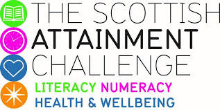 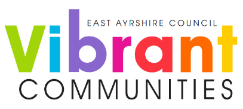 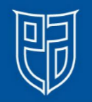 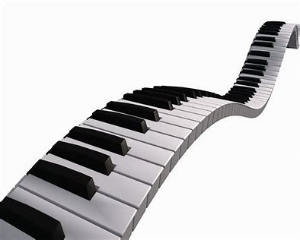 Family Literacy – Scottish Attainment ChallengeHome Learning ActivitiesFor hygiene reasons please ensure you wash your hands and any objects you have been touching after you have finished the activity. Activity Title:   Name that TuneAge range:S1+Area of the Curriculum:MusicResources required:Pen, paper, something to play music on and a collection of songs.Time / length of the activity:You will need to spend some time making the music list. Number of people required:Minimum 2. If more you can go into teams or compete against each other.Instructions: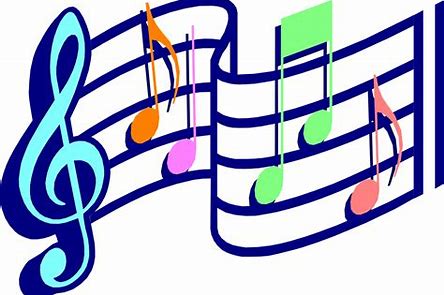 One person (moderator) can be in charge of the music (for younger children you could guess the nursery rhymes) and the rest take part.The moderator needs to know all the artists and each song (nursery rhyme).The moderator randomly picks out a song and plays it for about 10 or 15 secondsIf the first team or person fails to recognise the song then it passes to the next person or team.If no one gets it then the moderator reveals the song and artist.Use the pen and paper to keep scores, give your team a name if you want, music related of course.There can be rounds for different types of music.Further learningCreate extra points by asking those taking part to identify the type of music or the instruments that are being used. 